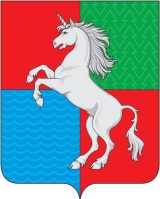 АДМИНИСТРАЦИЯ ГОРОДСКОГО ОКРУГАГОРОД ВЫКСА НИЖЕГОРОДСКОЙ ОБЛАСТИП О С Т А Н О В Л Е Н И Е25.02.2019	592_________ 										 _________О внесении изменений в муниципальную программу « Профилактика безнадзорности и правонарушений несовершеннолетних на территории городского округа город Выкса на 2019-2021 годы», утвержденную постановлением администрации городского округа город Выкса Нижегородской области от 08.11.2018 № 3747»1. Внести изменения в муниципальную программу «Профилактика безнадзорности и правонарушений несовершеннолетних городского округа город Выкса на 2019-2021 годы», утвержденную постановлением администрации городского округа город Выкса от 08.11.2018 года № 3747, заменив позицию 4.3 в таблице 2 «Перечень основных мероприятий муниципальной программы «Профилактика безнадзорности и правонарушений несовершеннолетних на территории городского округа город Выкса на 2019-2021 годы»  позицией 4.3 следующего содержания:«».2. Контроль за исполнением настоящего постановления возложить на заместителя главы администрации городского округа город Выкса О.Ю. Габдрахимову.3. Настоящее постановление вступает в силу со дня его официального опубликования.Глава местного самоуправления                                                     В.В.КочетковМероприятие 4.3. Организация и проведение конкурса творческих работ «Азбука безопасности!», направленного на профилактику правонарушений среди несовершеннолетнихПрочие расходыКДН и ЗП,ОЗПН УПС,УО,МБУ ДО ДДК «Радуга»Всего5,05,05,015,0Мероприятие 4.3. Организация и проведение конкурса творческих работ «Азбука безопасности!», направленного на профилактику правонарушений среди несовершеннолетнихПрочие расходыКДН и ЗП,ОЗПН УПС,УО,МБУ ДО ДДК «Радуга»местный бюджет5,05,05,015,0Мероприятие 4.3. Организация и проведение конкурса творческих работ «Азбука безопасности!», направленного на профилактику правонарушений среди несовершеннолетнихПрочие расходыКДН и ЗП,ОЗПН УПС,УО,МБУ ДО ДДК «Радуга»областной бюджет----Мероприятие 4.3. Организация и проведение конкурса творческих работ «Азбука безопасности!», направленного на профилактику правонарушений среди несовершеннолетнихПрочие расходыКДН и ЗП,ОЗПН УПС,УО,МБУ ДО ДДК «Радуга»федеральный бюджет----Мероприятие 4.3. Организация и проведение конкурса творческих работ «Азбука безопасности!», направленного на профилактику правонарушений среди несовершеннолетнихПрочие расходыКДН и ЗП,ОЗПН УПС,УО,МБУ ДО ДДК «Радуга»прочие источники----